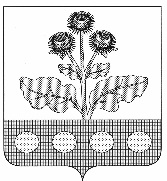 АДМИНИСТРАЦИЯ КРАСНОЛИПЬЕВСКОГО СЕЛЬСКОГО ПОСЕЛЕНИЯ РЕПЬЕВСКОГО МУНИЦИПАЛЬНОГО РАЙОНАВОРОНЕЖСКОЙ ОБЛАСТИПОСТАНОВЛЕНИЕ«10 августа» 2021 г. № 50с. КраснолипьеВ соответствии со статьей 264.2 Бюджетного кодекса РФ и статьей 54 Решения совета народных депутатов Краснолипьевского сельского поселения Репьевского муниципального района от 26.06.2008 года № 89 «Об утверждении Положения «О бюджетном процессе в Краснолипьевском сельском поселении» администрация Краснолипьевского сельского поселения Репьевского муниципального района Воронежской области постановляет:1. Утвердить прилагаемый отчет об исполнении бюджета Краснолипьевского сельского поселения за 2 квартал 2021 года, согласно приложений №1,2,3.2. Контроль за исполнением настоящего постановления оставляю за собой.Приложение 1к постановлению администрации Краснолипьевского сельского поселения от 10.08.2021 г. № 50«Об утверждении отчета об исполнении бюджета Краснолипьевского сельского поселения за 2 квартал 2021 года»Приложение 2к постановлению администрации Краснолипьевского сельского поселения от 10.08.2021 г. № 50«Об утверждении отчета об исполнении бюджета Краснолипьевского сельского поселения за 2 квартал 2021 года»Приложение 3к постановлению администрации Краснолипьевского сельского поселения от 10.08.2021 г. № 50«Об утверждении отчета об исполнении бюджета Краснолипьевского сельского поселения за 2 квартал 2021 года»3. Источники финансирования дефицита бюджетаОб утверждении отчета об исполнении бюджета Краснолипьевского сельского поселения за 2 квартал 2021 годаГлава сельского поселенияТ.И. ЕрёминаДоходы бюджета - всего010x4 722 751,701 390 960,783 335 078,08в том числе:  НАЛОГОВЫЕ И НЕНАЛОГОВЫЕ ДОХОДЫ010182 1 00 00000 00 0000 0002 369 000,00786 359,081 585 928,08  НАЛОГИ НА ПРИБЫЛЬ, ДОХОДЫ010182 1 01 00000 00 0000 00073 000,0019 277,5953 735,27  Налог на доходы физических лиц010182 1 01 02000 01 0000 11073 000,0019 277,5953 735,27  Налог на доходы физических лиц с доходов, источником которых является налоговый агент, за исключением доходов, в отношении которых исчисление и уплата налога осуществляются в соответствии со статьями 227, 227.1 и 228 Налогового кодекса Российской Федерации010182 1 01 02010 01 0000 11073 000,0019 277,5953 735,27  Налог на доходы физических лиц с доходов, источником которых является налоговый агент, за исключением доходов, в отношении которых исчисление и уплата налога осуществляются в соответствии со статьями 227, 2271 и 228 Налогового кодекса Российской Федераци (перерасчеты, недоимка и задолженность по соответствующему платежу, в том числе по отмененному)010182 1 01 02010 01 1000 11073 000,0019 264,7353 735,27  Налог на доходы физических лиц с доходов, источником которых является налоговый агент, за исключением доходов, в отношении которых исчисление и уплата налога осуществляются в соответствии со статьями 227, 2271 и 228 Налогового кодекса Российской Федераци (пени по соответствующему платежу)010182 1 01 02010 01 2100 110-12,86-  НАЛОГИ НА СОВОКУПНЫЙ ДОХОД010182 1 05 00000 00 0000 0006 000,00234,905 765,10  Единый сельскохозяйственный налог010182 1 05 03000 01 0000 1106 000,00234,905 765,10  Единый сельскохозяйственный налог010182 1 05 03010 01 0000 1106 000,00234,905 765,10  Единый сельскохозяйственный налог (сумма платежа (перерасчеты, недоимка и задолженность по соответствующему платежу, в том числе по отмененному)010182 1 05 03010 01 1000 1106 000,00234,905 765,10  НАЛОГИ НА ИМУЩЕСТВО010182 1 06 00000 00 0000 0002 290 000,00766 846,591 526 427,71  Налог на имущество физических лиц010182 1 06 01000 00 0000 11094 000,0059 940,5435 091,00  Налог на имущество физических лиц, взимаемый по ставкам, применяемым к объектам налогообложения, расположенным в границах сельских поселений010182 1 06 01030 10 0000 11094 000,0059 940,5435 091,00  Налог на имущество физических лиц010182 1 06 01030 10 1000 11094 000,0058 909,0035 091,00  Налог на имущество физических лиц, взимаемый по ставкам, применяемым к объектам налогообложения, расположенным в границах сельских поселений (пени по соответствующему платежу)010182 1 06 01030 10 2100 110-1 031,54-  Земельный налог010182 1 06 06000 00 0000 1102 196 000,00706 906,051 491 336,71  Земельный налог с организаций010182 1 06 06030 00 0000 1101 291 000,00644 543,29646 999,20  Земельный налог с организаций, обладающих земельным участком, расположенным в границах сельских поселений010182 1 06 06033 10 0000 1101 291 000,00644 543,29646 999,20  Земельный налог с организаций, обладающих земельным участком, расположенным в границах сельских поселений  (сумма платежа (перерасчеты, недоимка и задолженность по соответствующему платежу, в том числе по отмененному)010182 1 06 06033 10 1000 1101 291 000,00644 000,80646 999,20  Земельный налог с организаций, обладающих земельным участком, расположенным в границах  сельских  поселений  (пени по соответствующему платежу)010182 1 06 06033 10 2100 110-542,49-  Земельный налог с физических лиц010182 1 06 06040 00 0000 110905 000,0062 362,76844 337,51  Земельный налог с физических лиц, обладающих земельным участком, расположенным в границах сельских поселений010182 1 06 06043 10 0000 110905 000,0062 362,76844 337,51  Земельный налог с физических лиц010182 1 06 06043 10 1000 110905 000,0060 662,49844 337,51  Земельный налог с физических лиц, обладающих земельным участком, расположенным в границах сельских поселений  (пени по соответствующему платежу)010182 1 06 06043 10 2100 110-1 700,27-  НАЛОГОВЫЕ И НЕНАЛОГОВЫЕ ДОХОДЫ010914 1 00 00000 00 0000 00020 000,004 650,0015 350,00  ГОСУДАРСТВЕННАЯ ПОШЛИНА010914 1 08 00000 00 0000 0005 000,001 150,003 850,00  Государственная пошлина за совершение нотариальных действий (за исключением действий, совершаемых консульскими учреждениями Российской Федерации)010914 1 08 04000 01 0000 1105 000,001 150,003 850,00  Государственная пошлина за совершение нотариальных действий должностными лицами органов местного самоуправления, уполномоченными в соответствии с законодательными актами Российской Федерации на совершение нотариальных действий010914 1 08 04020 01 0000 1105 000,001 150,003 850,00  Государственная пошлина за совершение нотариальных действий должностными лицами органов местного самоуправления, уполномоченными в соответствии с законодательными актами Российской Федерации на совершение нотариальных действий010914 1 08 04020 01 1000 1105 000,001 150,003 850,00  ШТРАФЫ, САНКЦИИ, ВОЗМЕЩЕНИЕ УЩЕРБА010914 1 16 00000 00 0000 00015 000,003 500,0011 500,00  Административные штрафы, установленные законами субъектов Российской Федерации об административных правонарушениях010914 1 16 02000 02 0000 14015 000,003 500,0011 500,00  Административные штрафы, установленные законами субъектов Российской Федерации об административных правонарушениях, за нарушение муниципальных правовых актов010914 1 16 02020 02 0000 14015 000,003 500,0011 500,00  БЕЗВОЗМЕЗДНЫЕ ПОСТУПЛЕНИЯ010914 2 00 00000 00 0000 0002 333 751,70599 951,701 733 800,00  БЕЗВОЗМЕЗДНЫЕ ПОСТУПЛЕНИЯ ОТ ДРУГИХ БЮДЖЕТОВ БЮДЖЕТНОЙ СИСТЕМЫ РОССИЙСКОЙ ФЕДЕРАЦИИ010914 2 02 00000 00 0000 0002 333 751,70599 951,701 733 800,00  Дотации бюджетам бюджетной системы Российской Федерации010914 2 02 10000 00 0000 1502 080 400,00392 000,001 688 400,00  Дотации на выравнивание бюджетной обеспеченности010914 2 02 15001 00 0000 150356 000,00105 000,00251 000,00  Дотации бюджетам сельских поселений на выравнивание бюджетной обеспеченности из бюджета субъекта Российской Федерации010914 2 02 15001 10 0000 150356 000,00105 000,00251 000,00  Дотации бюджетам на поддержку мер по обеспечению сбалансированности бюджетов010914 2 02 15002 00 0000 1501 724 400,00287 000,001 437 400,00  Дотации бюджетам сельских поселений на поддержку мер по обеспечению сбалансированности бюджетов010914 2 02 15002 10 0000 1501 724 400,00287 000,001 437 400,00  Субсидии бюджетам бюджетной системы Российской Федерации (межбюджетные субсидии)010914 2 02 20000 00 0000 150132 700,00132 700,00-  Прочие субсидии010914 2 02 29999 00 0000 150132 700,00132 700,00-  Прочие субсидии бюджетам сельских поселений010914 2 02 29999 10 0000 150132 700,00132 700,00-  Субвенции бюджетам бюджетной системы Российской Федерации010914 2 02 30000 00 0000 15090 600,0045 200,0045 400,00  Субвенции бюджетам на осуществление первичного воинского учета на территориях, где отсутствуют военные комиссариаты010914 2 02 35118 00 0000 15090 600,0045 200,0045 400,00  Субвенции бюджетам сельских поселений на осуществление первичного воинского учета на территориях, где отсутствуют военные комиссариаты010914 2 02 35118 10 0000 15090 600,0045 200,0045 400,00  Иные межбюджетные трансферты010914 2 02 40000 00 0000 15030 051,7030 051,70-  Межбюджетные трансферты, передаваемые бюджетам сельских поселений из бюджетов муниципальных районов на осуществление части полномочий по решению вопросов местного значения в соответствии с заключенными соглашениями010914 2 02 40014 10 0000 15023 824,0023 824,00-  Прочие межбюджетные трансферты, передаваемые бюджетам010914 2 02 49999 00 0000 1506 227,706 227,70-  Прочие межбюджетные трансферты, передаваемые бюджетам сельских поселений010914 2 02 49999 10 0000 1506 227,706 227,70-Наименование показателяКод строкиКод расхода по бюджетной классификацииУтвержденные бюджетные назначенияИсполненоНеисполненные назначенияНаименование показателяКод строкиКод расхода по бюджетной классификацииУтвержденные бюджетные назначенияИсполненоНеисполненные назначенияНаименование показателяКод строкиКод расхода по бюджетной классификацииУтвержденные бюджетные назначенияИсполненоНеисполненные назначения123456Расходы бюджета - всего200x6 663 551,702 982 237,823 681 313,88в том числе:  Расходы на обеспечение деятельности главы сельского поселения200914 0102 26 1 01 92020 000754 800,00311 847,74442 952,26  Расходы на выплаты персоналу в целях обеспечения выполнения функций государственными (муниципальными) органами, казенными учреждениями, органами управления государственными внебюджетными фондами200914 0102 26 1 01 92020 100754 800,00311 847,74442 952,26  Расходы на выплаты персоналу государственных (муниципальных) органов200914 0102 26 1 01 92020 120754 800,00311 847,74442 952,26  Фонд оплаты труда государственных (муниципальных) органов200914 0102 26 1 01 92020 121-239 401,50-  Взносы по обязательному социальному страхованию на выплаты денежного содержания и иные выплаты работникам государственных (муниципальных) органов200914 0102 26 1 01 92020 129-72 446,24-  Расходы на обеспечение функций органов местного самоуправления200914 0104 26 1 01 92010 0001 415 646,00681 700,55733 945,45  Расходы на выплаты персоналу в целях обеспечения выполнения функций государственными (муниципальными) органами, казенными учреждениями, органами управления государственными внебюджетными фондами200914 0104 26 1 01 92010 100934 900,00416 981,77517 918,23  Расходы на выплаты персоналу государственных (муниципальных) органов200914 0104 26 1 01 92010 120934 900,00416 981,77517 918,23  Фонд оплаты труда государственных (муниципальных) органов200914 0104 26 1 01 92010 121-320 262,49-  Взносы по обязательному социальному страхованию на выплаты денежного содержания и иные выплаты работникам государственных (муниципальных) органов200914 0104 26 1 01 92010 129-96 719,28-  Закупка товаров, работ и услуг для обеспечения государственных (муниципальных) нужд200914 0104 26 1 01 92010 200352 146,00212 330,78139 815,22  Иные закупки товаров, работ и услуг для обеспечения государственных (муниципальных) нужд200914 0104 26 1 01 92010 240352 146,00212 330,78139 815,22  Прочая закупка товаров, работ и услуг200914 0104 26 1 01 92010 244-212 330,78-  Иные бюджетные ассигнования200914 0104 26 1 01 92010 800128 600,0052 388,0076 212,00  Уплата налогов, сборов и иных платежей200914 0104 26 1 01 92010 850128 600,0052 388,0076 212,00  Уплата налога на имущество организаций и земельного налога200914 0104 26 1 01 92010 851-52 388,00-  Осуществление первичного воинского учета на территориях, где отсутствуют военные комиссариаты200914 0203 26 3 03 51180 00090 600,0045 200,0045 400,00  Расходы на выплаты персоналу в целях обеспечения выполнения функций государственными (муниципальными) органами, казенными учреждениями, органами управления государственными внебюджетными фондами200914 0203 26 3 03 51180 10080 200,0040 099,0440 100,96  Расходы на выплаты персоналу государственных (муниципальных) органов200914 0203 26 3 03 51180 12080 200,0040 099,0440 100,96  Фонд оплаты труда государственных (муниципальных) органов200914 0203 26 3 03 51180 121-30 798,00-  Взносы по обязательному социальному страхованию на выплаты денежного содержания и иные выплаты работникам государственных (муниципальных) органов200914 0203 26 3 03 51180 129-9 301,04-  Закупка товаров, работ и услуг для обеспечения государственных (муниципальных) нужд200914 0203 26 3 03 51180 20010 400,005 100,965 299,04  Иные закупки товаров, работ и услуг для обеспечения государственных (муниципальных) нужд200914 0203 26 3 03 51180 24010 400,005 100,965 299,04  Прочая закупка товаров, работ и услуг200914 0203 26 3 03 51180 244-5 100,96-  Мероприятия активной политики занятости населения200914 0401 05 2 04 78430 0006 227,706 227,70-  Закупка товаров, работ и услуг для обеспечения государственных (муниципальных) нужд200914 0401 05 2 04 78430 2006 227,706 227,70-  Иные закупки товаров, работ и услуг для обеспечения государственных (муниципальных) нужд200914 0401 05 2 04 78430 2406 227,706 227,70-  Прочая закупка товаров, работ и услуг200914 0401 05 2 04 78430 244-6 227,70-  Мероприятия активной политики занятости населения200914 0401 05 2 04 98430 0001 880,761 880,76-  Закупка товаров, работ и услуг для обеспечения государственных (муниципальных) нужд200914 0401 05 2 04 98430 2001 880,761 880,76-  Иные закупки товаров, работ и услуг для обеспечения государственных (муниципальных) нужд200914 0401 05 2 04 98430 2401 880,761 880,76-  Прочая закупка товаров, работ и услуг200914 0401 05 2 04 98430 244-1 880,76-  Мероприятия по развитию сети автомобильных дорог общего пользования200914 0409 24 1 01 91290 00023 824,0023 824,00-  Закупка товаров, работ и услуг для обеспечения государственных (муниципальных) нужд200914 0409 24 1 01 91290 20023 824,0023 824,00-  Иные закупки товаров, работ и услуг для обеспечения государственных (муниципальных) нужд200914 0409 24 1 01 91290 24023 824,0023 824,00-  Прочая закупка товаров, работ и услуг200914 0409 24 1 01 91290 244-23 824,00-  Выполнение других расходных обязательств200914 0412 26 1 02 90200 0002 000,00-2 000,00  Межбюджетные трансферты200914 0412 26 1 02 90200 5002 000,00-2 000,00  Иные межбюджетные трансферты200914 0412 26 1 02 90200 5402 000,00-2 000,00  Реализация муниципальных функций в сфере обеспечения проведения капитального ремонта общего имущества в многоквартирных домах200914 0501 05 1 10 91190 000700,00-700,00  Закупка товаров, работ и услуг для обеспечения государственных (муниципальных) нужд200914 0501 05 1 10 91190 200700,00-700,00  Иные закупки товаров, работ и услуг для обеспечения государственных (муниципальных) нужд200914 0501 05 1 10 91190 240700,00-700,00  Выполнение других расходных обязательств200914 0501 26 1 02 90200 0001 000,00-1 000,00  Межбюджетные трансферты200914 0501 26 1 02 90200 5001 000,00-1 000,00  Иные межбюджетные трансферты200914 0501 26 1 02 90200 5401 000,00-1 000,00  Выполнение других расходных обязательств200914 0502 26 1 02 90200 0001 000,00-1 000,00  Межбюджетные трансферты200914 0502 26 1 02 90200 5001 000,00-1 000,00  Иные межбюджетные трансферты200914 0502 26 1 02 90200 5401 000,00-1 000,00  Выполнение других расходных обязательств200914 0503 05 2 02 90200 0002 464 002,24881 654,141 582 348,10  Закупка товаров, работ и услуг для обеспечения государственных (муниципальных) нужд200914 0503 05 2 02 90200 2002 464 002,24881 654,141 582 348,10  Иные закупки товаров, работ и услуг для обеспечения государственных (муниципальных) нужд200914 0503 05 2 02 90200 2402 464 002,24881 654,141 582 348,10  Прочая закупка товаров, работ и услуг200914 0503 05 2 02 90200 244-881 654,14-  Выполнение других расходных обязательств200914 0503 30 1 03 90200 000138 300,00134 547,733 752,27  Закупка товаров, работ и услуг для обеспечения государственных (муниципальных) нужд200914 0503 30 1 03 90200 200138 300,00134 547,733 752,27  Иные закупки товаров, работ и услуг для обеспечения государственных (муниципальных) нужд200914 0503 30 1 03 90200 240138 300,00134 547,733 752,27  Закупка энергетических ресурсов200914 0503 30 1 03 90200 247-134 547,73-  Расходы на уличное освещение200914 0503 30 1 03 S8670 000132 700,0032 306,37100 393,63  Закупка товаров, работ и услуг для обеспечения государственных (муниципальных) нужд200914 0503 30 1 03 S8670 200132 700,0032 306,37100 393,63  Иные закупки товаров, работ и услуг для обеспечения государственных (муниципальных) нужд200914 0503 30 1 03 S8670 240132 700,0032 306,37100 393,63  Закупка энергетических ресурсов200914 0503 30 1 03 S8670 247-32 306,37-  Расходы на обеспечение деятельности (оказание услуг) муниципальных учреждений200914 0801 11 1 01 00590 0001 508 071,00833 948,83674 122,17  Закупка товаров, работ и услуг для обеспечения государственных (муниципальных) нужд200914 0801 11 1 01 00590 2001 508 071,00833 948,83674 122,17  Иные закупки товаров, работ и услуг для обеспечения государственных (муниципальных) нужд200914 0801 11 1 01 00590 2401 508 071,00833 948,83674 122,17  Прочая закупка товаров, работ и услуг200914 0801 11 1 01 00590 244-49 364,04-  Закупка энергетических ресурсов200914 0801 11 1 01 00590 247-784 584,79-  Мероприятия в сфере культуры и кинемотографии200914 0801 11 1 03 64860 00050 000,0029 100,0020 900,00  Закупка товаров, работ и услуг для обеспечения государственных (муниципальных) нужд200914 0801 11 1 03 64860 20050 000,0029 100,0020 900,00  Иные закупки товаров, работ и услуг для обеспечения государственных (муниципальных) нужд200914 0801 11 1 03 64860 24050 000,0029 100,0020 900,00  Прочая закупка товаров, работ и услуг200914 0801 11 1 03 64860 244-29 100,00-  Выполнение других расходных обязательств200914 0801 26 1 02 90200 00072 800,00-72 800,00  Межбюджетные трансферты200914 0801 26 1 02 90200 50072 800,00-72 800,00  Иные межбюджетные трансферты200914 0801 26 1 02 90200 54072 800,00-72 800,00Результат исполнения бюджета (дефицит / профицит)450x-1 940 800,00-1 591277,04xНаименование показателяКод строкиКод источника финансирования дефицита бюджета по бюджетной классификацииУтвержденные бюджетные назначенияИсполненоНеисполненные назначенияНаименование показателяКод строкиКод источника финансирования дефицита бюджета по бюджетной классификацииУтвержденные бюджетные назначенияИсполненоНеисполненные назначенияНаименование показателяКод строкиКод источника финансирования дефицита бюджета по бюджетной классификацииУтвержденные бюджетные назначенияИсполненоНеисполненные назначенияНаименование показателяКод строкиКод источника финансирования дефицита бюджета по бюджетной классификацииУтвержденные бюджетные назначенияИсполненоНеисполненные назначенияНаименование показателяКод строкиКод источника финансирования дефицита бюджета по бюджетной классификацииУтвержденные бюджетные назначенияИсполненоНеисполненные назначения123456Источники финансирования дефицита бюджета - всего500x1 940 800,001 591 277,04349 522,96в том числе:источники внутреннего финансирования бюджета520x---из них:источники внешнего финансирования бюджета620x---из них:Изменение остатков средств7001 940 800,001 591 277,04349 522,96  Изменение остатков средств700000 01 05 00 00 00 0000 0001 940 800,001 591 277,04349 522,96уменьшение остатков средств, всего7206 663 551,704 945 807,21X  Уменьшение остатков средств бюджетов720000 01 05 00 00 00 0000 6006 663 551,704 945 807,21X  Уменьшение прочих остатков средств бюджетов720100 01 05 02 00 00 0000 6006 663 551,704 945 807,21X  Уменьшение прочих остатков денежных средств бюджетов720100 01 05 02 01 00 0000 6106 663 551,704 945 807,21X  Уменьшение прочих остатков денежных средств бюджетов сельских поселений720100 01 05 02 01 10 0000 6106 663 551,704 945 807,21X